Film 4: Ytringsfrihet i mange land	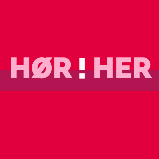 OrdlisteSpørsmål til diskusjon:1	Kan du fortelle om ytringsfrihet i hjemlandet ditt?2	Kan du si eller skrive hva du vil, eller er det noen grenser for ytringsfriheten?OrdForklaring En menneskerettighetÅ utrykke segEn fri presseKritiskEn grunnlovEt fengselEn meningEn myndighetÅ dømmeÅ sensurere